Penarth Cricket Club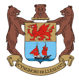 Junior Section 2015http://penarthcc.weebly.com/junior-teams.htmlCoaches RegisterSquad name	 _______________		Coach		_______________No.Name29 Jan5 feb12 feb26 feb5 Mar12 Mar19 Mar26 Mar